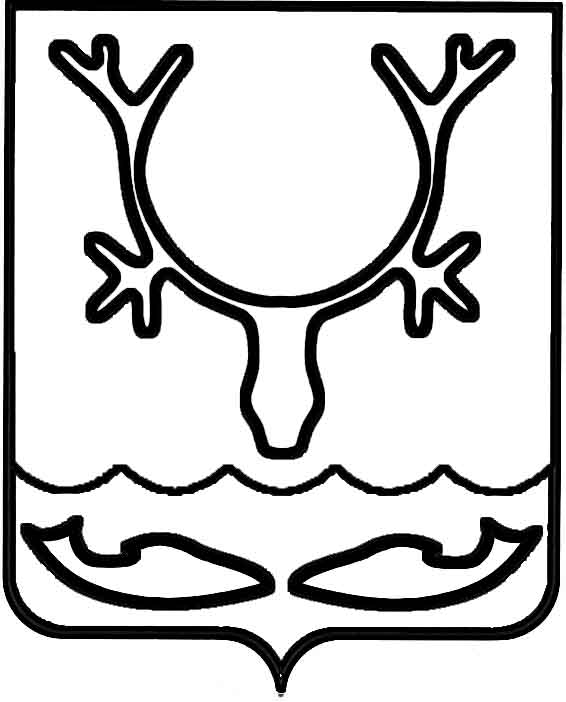 Администрация муниципального образования
"Городской округ "Город Нарьян-Мар"ПОСТАНОВЛЕНИЕО внесении изменения в постановление Администрации муниципального образования "Городской округ "Город Нарьян-Мар"                     от 19.03.2018 № 169В целях реализации муниципальной программы муниципального образования "Городской округ "Город Нарьян-Мар" "Развитие институтов гражданского общества в муниципальном образовании "Городской округ "Город Нарьян-Мар", утвержденной постановлением Администрации муниципального образования "Городской округ "Город Нарьян-Мар" от 31.08.2018 № 583, в соответствии с Федеральным законом    от 06.10.2003 № 131-ФЗ "Об общих принципах организации местного самоуправления в Российской Федерации", Уставом муниципального образования "Городской округ "Город Нарьян-Мар" Администрация муниципального образования "Городской округ "Город Нарьян-Мар"П О С Т А Н О В Л Я Е Т:Внести в постановление Администрации муниципального образования "Городской округ "Город Нарьян-Мар" от 19.03.2018 № 169 "Об утверждении Положения о комиссии Администрации МО "Городской округ "Город Нарьян-Мар" по предоставлению субсидий и грантов из бюджета МО "Городской округ "Город Нарьян-Мар" изменение, изложив Приложение 2 в следующей редакции:"Приложение 2 Состав комиссии Администрации муниципального образования "Городской округ "Город Нарьян-Мар" по предоставлению субсидий и грантов из бюджета муниципального образования "Городской округ "Город Нарьян-Мар"Настоящее постановление вступает в силу со дня его подписания.22.10.2019№999АнохинДмитрий Владимирович– заместитель главы Администрации муниципального образования "Городской округ "Город Нарьян-Мар"      по взаимодействию с органами государственной власти и общественными организациями, председатель комиссии;ЖуковаОльга Владимировна– заместитель главы Администрации муниципального образования "Городской округ "Город Нарьян-Мар"  по экономике и финансам, заместитель председателя комиссии;СолодягинСергей Евгеньевич– ведущий специалист по связям с общественностью  отдела по работе с общественными организациями Администрации муниципального образования "Городской округ "Город Нарьян-Мар", секретарь комиссии.Члены комиссии:Члены комиссии:БойковаЕлена Алексеевна– начальник отдела бухгалтерского учета и отчетности Администрации муниципального образования "Городской округ "Город Нарьян-Мар";ЗахароваМарина Анатольевна– начальник Управления финансов Администрации муниципального образования "Городской округ "Город Нарьян-Мар";КисляковаНадежда Леонидовна– начальник управления экономического и инвестиционного развития Администрации муниципального образования "Городской округ "Город Нарьян-Мар";МаксимоваАлина Александровна– заместитель начальника управления организационно-информационного обеспечения Администрации муниципального образования "Городской округ "Город Нарьян-Мар" – начальник отдела организационной работы и общественных связей;Могутова Анна Дмитриевна– начальник правового управления Администрации муниципального образования "Городской округ "Город Нарьян-Мар";СавинскийНиколай Борисович– начальник отдела по противодействию коррупции управления делами Администрации муниципального образования "Городской округ "Город Нарьян-Мар";Терентьева Елена Александровна– начальник управления жилищно-коммунального хозяйства Администрации муниципального образования "Городской округ "Город Нарьян-Мар";ЧестнейшинаТатьяна Николаевна– ведущий специалист отдела муниципального контроля управления жилищно-коммунального хозяйства Администрации муниципального образования "Городской округ "Город Нарьян-Мар";Представитель Совета городского округа "Город Нарьян-Мар"– по согласованию.".Глава города Нарьян-Мара О.О. Белак